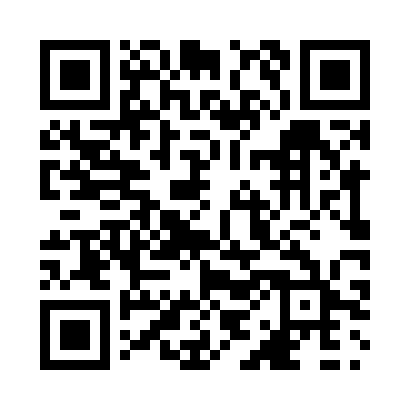 Prayer times for Vidir, Manitoba, CanadaWed 1 May 2024 - Fri 31 May 2024High Latitude Method: Angle Based RulePrayer Calculation Method: Islamic Society of North AmericaAsar Calculation Method: HanafiPrayer times provided by https://www.salahtimes.comDateDayFajrSunriseDhuhrAsrMaghribIsha1Wed4:076:011:266:338:5210:472Thu4:045:591:266:348:5410:503Fri4:015:581:266:358:5510:524Sat3:585:561:266:368:5710:555Sun3:565:541:266:378:5810:586Mon3:535:521:266:389:0011:007Tue3:505:511:266:399:0111:038Wed3:475:491:266:409:0311:069Thu3:445:471:266:419:0511:0810Fri3:415:461:266:429:0611:1111Sat3:395:441:266:439:0811:1412Sun3:365:431:266:449:0911:1713Mon3:345:411:266:449:1111:1814Tue3:335:401:266:459:1211:1915Wed3:325:381:266:469:1411:2016Thu3:315:371:266:479:1511:2017Fri3:315:351:266:489:1611:2118Sat3:305:341:266:499:1811:2219Sun3:295:331:266:509:1911:2320Mon3:295:321:266:509:2111:2321Tue3:285:301:266:519:2211:2422Wed3:285:291:266:529:2311:2523Thu3:275:281:266:539:2511:2524Fri3:275:271:266:539:2611:2625Sat3:265:261:266:549:2711:2726Sun3:265:251:266:559:2811:2827Mon3:255:241:266:569:3011:2828Tue3:255:231:276:569:3111:2929Wed3:245:221:276:579:3211:2930Thu3:245:211:276:589:3311:3031Fri3:245:201:276:589:3411:31